Curriculum vitaeDavid ObjectivesTo obtain a challenging position in logistics management where my knowledge, experience and skills will be contributed towards the development of the organization.Personal SkillsHaving pleasing personality and very good interpersonal skillsGood grasping power, work independently and handles on crisis situation in a clam and planed mannerAlways willing to work with the most challenge jobProfessional Summary:Experienced in all logistics functions like Inventory management, Material, Transportation and Distribution. Supply chain understanding with different accomplishments in Logistics, Warehouse and Business Analysis.Career Details:       1) 	 Logistics/Warehouse Coordinator                                                (Nov 2012 to Feb 2016)Company: Huawei Telecommunications, Hyderabad, India.  Consultancy: Prithvi Information Solutions Limited, Hyderabad, India.       2)     Warehouse Coordinator                                                                     (Oct 2011 to Sep 2012)               Company: KMP Products Ltd.               Consultancy:  Recruitment express, By fleet, United Kingdom   3)   Circle Logistics Coordinator                                                              (June 2009 to July 2010)               Company: NEC India Private Ltd., Hyderabad, India.4)   Logistics I/C    Coordinator                                                                (Sep 2004 to May 2009)      Company: Reliance Communications Ltd., Hyderabad, India.Key Deliverables:Inventory: Keeping track of the current inventory as well as anticipating the organization’s future needs.Allocating Resources: Responsible for efficient allocation and apportion of resources to maximize the current and future goals.Scheduling Deliveries: Plan to make sure that all parties along the supply chain are prepared to ship and receive their materials at the appointed date and time and also to compensate for changes, if anyNegotiating With Carriers: Coordination with carriers for the shipping of people and goods, including understanding the carrier's capabilities and negotiating the best rate.Supervision of Staff: Supervising the administrative staff which includes tasks like training staff, setting clear objectives, monitoring their performance and making sure they are complying with all relevant laws and safety proceduresMaintenance and Repairs: Responsible for making sure the materials and goods being moved remain in good condition. This includes making sure the methods by which the materials are shipped will not damage them and, if equipment is damaged, repairing it.Education Qualification:	2001-2003, Master of Science in Computers, Andhra University, India.	1998-2001, Bachelor of Science in Computers, Andhra University, India.Computer & Technical SkillsGood Knowledge in Operating Systems: DOS, Windows XP/95/98/2000, Win 7.Proficient in Microsoft software technologies including Excel, PowerPoint, Word & Access.Network: Installation & troubleshooting of LAN.SQL, SAP(MM)Language KnownHindi, English, TeluguPersonal Profile:Nationality                                 :     IndianSex                                                 :	   MaleMarital Status                           :    MarriedDate of Birth		           :    06/04/1980Click to send CV No & get contact details of candidate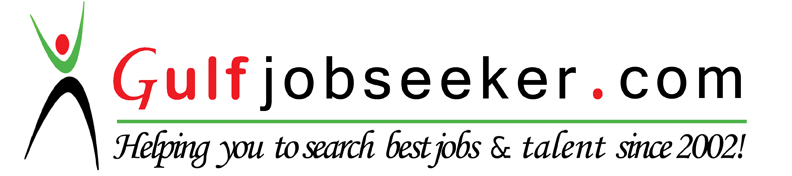 